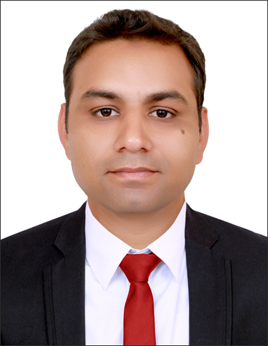 FARYAD Address: Dubai, UAEE-mail:	   faryad.374983@2freemail.com CAREER OBJECTIVE: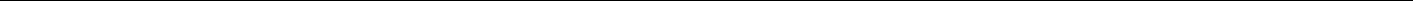 Seeking for a challenging position in a growing organization, which provides me opportunities to grow my career by utilizing my skillsExperienceOrganization: NAH Technologies LLC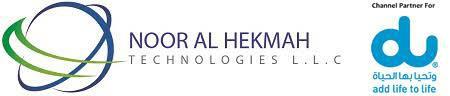 (DU Telecom channel partner)Tenure:	JUN 2017 to Till Date…Designations: Sale ExecutiveKey ResponsibilitiesMeets assigned targets for profitable sales volume and strategic objectives in assigned accounts.Perform direct marketing and sales activities to generate sales as per the agreed sales and marketingPresent to customers the Effective and Efficient solutions in order to increase sales and strengthen the position and image of the company.Respond to and follow up sales enquiries by mail, telephone, and personal visits and submit quotations to customers and negotiate the best deal.Building strong relationship with customers by resolving issues.`Updating the call list and the right information of the customers on CRM.Creating the new potentials and update the daily orders on CRM.Verifying all documents before forwarding to operations.Organizing, maintaining and updating emailing lists for products and services.Responsible for generating revenue through enterprise sales in the telecom sector.Identify, contact and build relationships with prospective customers through combination of telephone.Provide customer satisfaction.Organization: Rana Law Associates and Real Estate Agents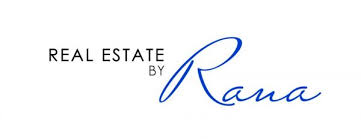 Tenure:	Mar 2010- May 2017 Designations:  Real Estate AgentKey ResponsibilitiesProvide guidance and assist sellers and buyers in marketing and purchasing property for the right price under the best termsDetermine clients’ needs and financials abilities to propose solutions that suit themIntermediate negotiation processes, consult clients on market conditions, prices, mortgages, legal requirements and related matters, ensuring a fair and honest dealingPerform comparative market analysis to estimate properties’ value Display and market real property to possible buyersPrepare necessary paperwork (contracts, leases, deeds, closing statements etc)Manage property auctions or exchanges Maintain and update listings of available propertiesCooperate with appraisers, escrow companies, lenders and home inspectorsDevelop networks and cooperate with attorneys, mortgage lenders and contractorsPromote sales through advertisements, open houses and listing servicesRemain knowledgeable about real estate markets and best practicesACADEMIC EDUCATION:COMMUNICATION AND INTERPERSONAL SKILLS:Have a good level command over English and Urdu Languages.Good command over verbal and non-verbal communicative and interpersonal skills.Strong organizational, managerial, problem solving, interpersonal and negotiation skills.COMPUTER SKILLS:Operating	Windows XP, Windows 10System:Software’s:	•Over 5 year’s data entry and administrative experienceTyping Speed: 60 WPMHighly skilled in operating a variety of office machines and equipment such as computer, fax, scanner and copierIn-depth knowledge of MS Office applications (Word, Outlook, PowerPoint and Excel)PERSONAL INFORMATION:Date of birth: 		11/03/1983Marital status: 		MarriedNationality: 		PakistaniLanguage:			English, Urdu, Punjabi, HindiI hereby declare that the above mentioned information are true and correct to the best of my knowledge and abilityDEGREEINSTITUTIONYEARBachelor of ArtsMurray College Sialkot2002Faculty of Science (Pre-Eng.)Islamia College Sambrial2000